Приложение № 2к приказу Министерства экономического развития РФ и Федерального казначейства «Об утверждении порядка размещения на официальном сайте планов-графиков размещения заказов на поставки товаров, выполнение работ, оказание услуг для нужд заказчиков и формы планов-графиков размещения заказа на поставки товаров, выполнение работ, оказание услуг для нужд заказчиков» от 27 декабря 2011 года № 761/20нПлан-график размещения заказов на поставки товаров,
выполнение работ, оказание услуг для нужд заказчиков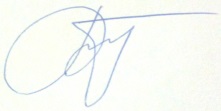 Владимиров А.О., Глава МО сельское поселение Алакуртти                _____________________                           «31» декабря 2013 года 	(Ф.И.О., должность руководителя(уполномоченного лица)заказчика)                                                         (подпись)                                                                     (дата утверждения)на2014годНаименование заказчикаАдминистрация муниципального образования сельское поселение Алакуртти Кандалакшского районаАдрес местонахождения заказчика184040 Мурманская обл., г. Кандалакша, с. Алакуртти , ул. Данилова, д.11Телефон заказчика(815-33) 53683Электронная почта заказчикаalakurttiadmin@rambler.ruИНН5102050715КПП510201001ОКАТО47202000010КБКОКВЭДОКДПУсловия контрактаУсловия контрактаУсловия контрактаУсловия контрактаУсловия контрактаУсловия контрактаУсловия контрактаУсловия контрактаУсловия контрактаСпособ размещения заказаОбоснование внесения измененийКБКОКВЭДОКДП№ заказа (№ лота)Наименование предмета контрактаМинимально необходимые требования, предъявляемые к предмету контрактаЕд. измеренияКоличество (объем)Ориентировочная начальная (максимальная) цена контракта(руб.)Условия финансового обеспечения исполнения контракта (включая размер аванса *)(руб.)График осуществления процедур закупкиГрафик осуществления процедур закупкиСпособ размещения заказаОбоснование внесения измененийКБКОКВЭДОКДП№ заказа (№ лота)Наименование предмета контрактаМинимально необходимые требования, предъявляемые к предмету контрактаЕд. измеренияКоличество (объем)Ориентировочная начальная (максимальная) цена контракта(руб.)Условия финансового обеспечения исполнения контракта (включая размер аванса *)(руб.)Срок размещения заказа
(мес., год)Срок исполнения контракта (месяц, год)Способ размещения заказаОбоснование внесения изменений12345678910111213140010104011060324422375.11.3240.30.10.1101Тепловая энергия и теплоносительГарантированная поставка тепловой энергии и теплоносителя в отопительный период 2014-2015 г.г.Гкал97,510357 000,00По факту предоставления услуги, на основании предоставленных теплоснабжающей организацией счета, счета-фактуры и акта приема-передачи энергоресурсов.12.201431.12.2015Единственный поставщикГл.2 ст.93 п.80010104011060324422375.11.3240.12.41.02Поставка электрической энергии (мощности)Гарантированная поставка электроэнергии в течение 2015 годакВт.ч96996176 400,00По факту предоставления услуги12.201431.12.2015Единственный поставщикГл.2 ст.93 п.10010113020000724222675.11.3272.60.10.0003Информационная и техническая поддержка сайтаИнформационная и техническая поддержка сайта в течение 2015 года Консультирование Заказчика по всем вопросам, касающимся функционирования и развития сайта, корректировка и внесение изменений в дизайн сайта (добавление новых элементов дизайна), не влекущих за собой кардинального пересмотра общего стиля сайта. В том числе разработка, установка (снятие) со страниц сайта внутренних рекламных объявлений и баннеров. Внесение изменений в текстовое наполнение сайта, грамотное оформление текстовой и графической информации, экранная типографика.
Разработка новых модулей системы администрирования в соответствии с развитием ресурса.
 Контроль безопасности.
Разработка и добавление новых не глобальных видов сервиса. Информирование Заказчика о появлении новых возможностей, сервисов в области построения сайтов.
Исправление ошибок в статьях, возникших как по вине Исполнителя, так и Заказчика. Ед.-11 340,00По факту предоставления услуги на основании счета12.201431.12.2015Единственный поставщик Гл.2, ст.93 п.40010104011060324434075.11.3251.47.22.0004Поставка товараОбеспечение хозяйственными и канцелярскими товарами в течении 2015 годаПоставляемый товар, включая все его составные части и комплектующие к ним, должен быть работоспособным, новы, не бывшим в употреблении или эксплуатации, не восстановленным после ремонта и не собранным из восстановленных компонентов, серийным, иметь зарегистрированную торговую марку, заводской сборки, свободным от любых прав третьих лиц, не должен иметь дефектов, связанных с конструкцией, материалами или работой по его изготовлению и соответствовать требованиям комплектности и техническим характеристикам, указанным изготовителем. Поставляемое оборудование должно сопровождаться сертификатами соответствия оборудования, требованиям ГОСТ и соответствующим санитарно-эпидемиологическим заключениям (если это предусмотрено законодательством РФ)Шт.-167 438,001674,38/8371,9Оплата производится безналичным расчетом, путем перечисления денежных средств на расчетный счет поставщика после подписания акта приемки-передачи товара (товарной накладной). Основанием для расчета между сторонами является акт приемки-передачи товара (товарная накладная), в котором указываются: сумма, подлежащая оплате в соответствии с условиями заключенного контракта, размер неустойки (штрафа), итоговая сумма подлежащая к оплате Поставщику по контракту и другие необходимые реквизиты. В случае неисполнения или ненадлежащего исполнения Поставщиком обязательства, предусмотренного контрактом, заказчик вправе производить оплату по контракту за вычетом соответствующего размера неустойки (штрафа, пени)12.201431.12.2015открытый аукцион в электронной форме СМП0010104011060324422375.11.3241.00.20.1325Услуги по холодному водоснабжению и водоотведениюОбеспечение холодным водоснабжением и водоотведением в течение 2015 годам36 720,00По факту предоставления услуги12.201431.12.2015Единствен-ный поставщикГл.2 ст.93 п.80010104011060324422175.11.3264.11.12.1906Услуги почтыПрием, обработка и пересылка корреспонденции в течении 2015 годаШт.10 500,0012.201431.12.2015Единственный поставщик Гл.2, ст.93 п.40010113020000724222675.11.3272.60.10.0007Обеспечение работы сайтаПродление домена и хостинга на 2015 год-1 575,000 руб.Оплата производится безналичным расчетом, путем перечисления денежных средств на расчетный счет поставщика после подписания акта приемки-передачи товара. Основанием для расчета между сторонами является акт приемки-передачи товара, в котором указываются: сумма, подлежащая оплате в соответствии с условиями заключенного контракта, размер неустойки (штрафа), итоговая сумма подлежащая к оплате Поставщику по контракту и другие необходимые реквизиты. В случае неисполнения или ненадлежащего исполнения Поставщиком обязательства, предусмотренного контрактом, заказчик вправе производить оплату по контракту за вычетом соответствующего размера неустойки (штрафа, пени)12.201431.12.2015Запрос котировок0010104011130612221275.11.3263.30.12.1509Оказание комплекса бизнес услугОказание комплекса бизнес услуг в течение 2015 годаШт.105 000,001050,00/5250,00.Оплата производится безналичным расчетом, путем перечисления денежных средств на расчетный счет поставщика после подписания акта приемки-передачи товара. Основанием для расчета между сторонами является акт приемки-передачи товара, в котором указываются: сумма, подлежащая оплате в соответствии с условиями заключенного контракта, размер неустойки (штрафа), итоговая сумма подлежащая к оплате Поставщику по контракту и другие необходимые реквизиты. В случае неисполнения или ненадлежащего исполнения Поставщиком обязательства, предусмотренного контрактом, заказчик вправе производить оплату по контракту за вычетом соответствующего размера неустойки (штрафа, пени)12.201431.12.2015открытый аукцион в электронной форме0010104011060324234075.11.32323015010Поставка оборудования и расходных материалов Поставка оборудования и расходных материалов – оргтехника в течение 2015 года Поставляемый товар, включая все его составные части и комплектующие к ним, должен быть работоспособным, новы, не бывшим в употреблении или эксплуатации, не восстановленным после ремонта и не собранным из восстановленных компонентов, серийным, иметь зарегистрированную торговую марку, заводской сборки, свободным от любых прав третьих лиц, не должен иметь дефектов, связанных с конструкцией, материалами или работой по его изготовлению и соответствовать требованиям комплектности и техническим характеристикам, указанным изготовителем. Поставляемое оборудование должно сопровождаться сертификатами соответствия оборудования, требованиям ГОСТ и соответствующим санитарно-эпидемиологическим заключениям (если это предусмотрено законодательством РФ)Шт.15 750.00Оплата производится безналичным расчетом, путем перечисления денежных средств на расчетный счет поставщика после подписания акта приемки-передачи товара. Основанием для расчета между сторонами является акт приемки-передачи товара, в котором указываются: сумма, подлежащая оплате в соответствии с условиями заключенного контракта, размер неустойки (штрафа), итоговая сумма подлежащая к оплате Поставщику по контракту и другие необходимые реквизиты. В случае неисполнения или ненадлежащего исполнения Поставщиком обязательства, предусмотренного контрактом, заказчик вправе производить оплату по контракту за вычетом соответствующего размера неустойки (штрафа, пени)12.201431.12.2015Единственный поставщик Гл.2, ст.93 п.40010104011060324222175.11.3264.20.28.11011Оказание услуг связи по абонентской плате и услуги интернетаОказание услуг связи по абонентской плате и услуги интернета в течение 2015 годаЕд.103 950,001039,50/5197,50По факту предоставления услуги12.201431.12.2015открытый аукцион в электронной форме0010113020000724422675.11.3274.87.17.912Оказание услуг по допечатной подготовке и полиграфическому исполнению информационного бюллетеня «Алакуртти наша земля», опубликованию объявлений в газету и изготовлению полиграфической, рекламной и сувенирной продукцииОказание услуг по допечатной подготовке и полиграфическому исполнению, опубликованию объявлений в газету информационного бюллетеня «Алакуртти наша земля» и изготовлению полиграфической, рекламной и сувенирной продукции в течение 2015 годаЕд.88 200,000,00По факту предоставления услуги 12.201431.12.2015запрос котировок0010104011060324222575.11.3272.50.12.00013Сервисное техническое обслуживание копировально-множительной техникиСервисное техническое обслуживание копировально-множительной техники в течение 2014 годазаправка катриджейЕд.16 538,00По факту предоставления услуги 12.201431.12.2015Единственный поставщик Гл.2, ст.93 п.40010104011060324222675.11.3272.21.11.00014Услуги по передаче неисключительных прав на использование программного обеспечения – «Заработная плата (до 400 табельных номеров)»передача неисключительных прав на использование программного обеспечения – «Заработная плата (до 400 табельных номеров)» на 2014 годКачество программного продукта должно соответствовать действующим в РФ нормам и требованиям, принятым для данного вида программного продукта. Программный продукт должен быть новым, не бывшим в эксплуатации. До передачи прав программный продукт должен храниться в упаковке, обеспечивающей сохранность программного продукта при транспортировании и предохраняющей от повреждений и загрязнения. Лицензиар обязан предоставить неисключительные права Лицензиату на использование приобретаемого программного обеспечения в количестве и ассортименте, указанном ниже, а также документы, необходимые для установки и использования приобретаемого программного обеспечения (лицензионные соглашения, установочные ключи и т.п.), в виде и способами, определенными правообладателями исключительных прав на приобретаемые программные продукты.-25 988,00259,88/1299,4Оплата производится безналичным расчетом, путем перечисления денежных средств на расчетный счет поставщика после подписания акта приемки-передачи товара. Основанием для расчета между сторонами является акт приема-передачи программного продукта.                Основанием для расчета является счет-фактура и приложенный к нему акт приема-передачи,  в котором указываются: сумма, подлежащая оплате в соответствии с условиями заключенного контракта, размер неустойки (штрафа), итоговая сумма подлежащая к оплате Лицензиару по контракту и другие необходимые реквизиты. В случае неисполнения или ненадлежащего исполнения Лицензиаром обязательства, предусмотренного контрактом, Лицензиат вправе производить оплату по контракту за вычетом соответствующего размера неустойки (штрафа, пени)12.201431.12.2015открытый аукцион в электронной форме0010104011060324222675.11.3272.21.11.00015Услуги по передаче неисключительных прав использования Программы в определенных конфигурациях и с определенной функциональ-ностью, формирование, хранение и проверка отчетностипередача неисключительных прав использования Программы в определенных конфигурациях и с определенной функциональностью, формирование, хранение и проверка отчетности в течение 2014 годаКачество программного продукта должно соответствовать действующим в РФ нормам и требованиям, принятым для данного вида программного продукта. Программный продукт должен быть новым, не бывшим в эксплуатации. До передачи прав программный продукт должен храниться в упаковке, обеспечивающей сохранность программного продукта при транспортировании и предохраняющей от повреждений и загрязнения. Лицензиар обязан предоставить неисключительные права Лицензиату на использование приобретаемого программного обеспечения в количестве и ассортименте, указанном ниже, а также документы, необходимые для установки и использования приобретаемого программного обеспечения (лицензионные соглашения, установочные ключи и т.п.), в виде и способами, определенными правообладателями исключительных прав на приобретаемые программные продукты.-5 355,000 руб.Оплата производится безналичным расчетом, путем перечисления денежных средств на расчетный счет поставщика после подписания акта приемки-передачи товара. Основанием для расчета между сторонами является акт приема-передачи программного продукта.                Основанием для расчета является счет-фактура и приложенный к нему акт приема-передачи,  в котором указываются: сумма, подлежащая оплате в соответствии с условиями заключенного контракта, размер неустойки (штрафа), итоговая сумма подлежащая к оплате Лицензиару по контракту и другие необходимые реквизиты. В случае неисполнения или ненадлежащего исполнения Лицензиаром обязательства, предусмотренного контрактом, Лицензиат вправе производить оплату по контракту за вычетом соответствующего размера неустойки (штрафа, пени)12.201431.12.2015Запрос котировок54 128,00Единственный поставщик Гл.2, ст.93 п.4167 438,00СМП95 130,00Запросы котировокИТОГО:1 091 754,00